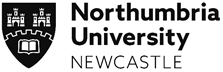 Initial Teacher Education Phonics ReportOne of the key themes of this placement is aimed at ensuring all students have the opportunity to developtheir skills and understanding of ‘High Quality’ provision and practice in ‘Systematic Synthetic Phonics’ and the development of children’s early reading skills. This includes observations of phonics sessions, including:Delivery of phonics sessionsIntervention programmes in both KS1 and KS 2Planning and delivery of guided reading sessionsName of StudentDates of PlacementSignature of member of staffsupervising this placement.Student signature:Key Theme StatementWorking Towards ExpectationMeeting ExpectationObservations demonstrating a developing understanding of ‘High Quality’provision for ‘Systematic Synthetic Phonics’ teaching and learning.Effective planning and delivery of sequential ‘High Quality SystematicSynthetic Phonics’ lessons that impact upon children’s learning.Demonstrate a developing understanding of a deeper insight into the use offormative and   summative   assessments to   track children’s progress in ‘Systematic Synthetic Phonics’ informing the next steps in learning.Comment by mentor:SMART target for future teaching of Systematic Synthetic Phonics: